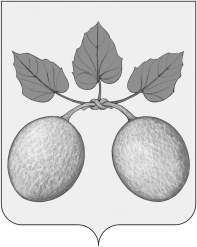 ПРОЕКТСОБРАНИЕ ПРЕДСТАВИТЕЛЕЙ ГОРОДА СЕРДОБСКА CЕРДОБСКОГО РАЙОНА ПЕНЗЕНСКой ОБЛАСТИ ЧЕТВЕРТОГО созыва  РЕШЕНИЕ   от                       №        -28/4г. СердобскОб утверждении Положения об оплате труда муниципальных служащих города Сердобска Сердобского района Пензенской областиВ соответствии со статьей 86 Бюджетного кодекса Российской Федерации, статьей 22 Федерального закона от 02.03.2007 № 25-ФЗ «О муниципальной службе в Российской Федерации», статьей 9 Закона Пензенской области от 10.10.2007 № 1390-ЗПО «О муниципальной службе в Пензенской области», руководствуясь пунктом 15 части 8 статьи 20 Устава городского поселения город Сердобск Сердобского района Пензенской области, Собрание представителей города Сердобска решило:1. Утвердить прилагаемое Положение об оплате труда муниципальных служащих города Сердобска Сердобского района Пензенской области.2. Признать утратившим силу решение Собрания представителей города Сердобска от 27.12.2017 года № 67-7/4 «Об утверждении Положения об оплате труда муниципальных служащих города Сердобска Сердобского района Пензенской области».3. Настоящее решение опубликовать в информационном бюллетене «Вестник города Сердобска".4. Настоящее решение вступает в силу на следующий день после дня его официального опубликования.5. Контроль за исполнением настоящего решения возложить на Главу администрации города Сердобска.Глава города Сердобска                                                                   А.Ю. КайшевПоложение об оплате труда муниципальных служащих города Сердобска Сердобского района Пензенской областиI. Общие положения1. Настоящее Положение в соответствии с законодательством Российской Федерации и Пензенской области определяет размер и условия оплаты труда муниципальных служащих города Сердобска Пензенской области (далее - муниципальные служащие).2. Оплата труда муниципальных служащих производится в виде денежного содержания, которое состоит из должностного оклада в соответствии с замещаемой должностью муниципальной службы, а также из ежемесячных и иных дополнительных выплат.3. К ежемесячным выплатам относятся:1) надбавка к должностному окладу за выслугу лет на муниципальной службе;2) надбавка к должностному окладу за особые условия муниципальной службы;3) процентная надбавка к должностному окладу за работу со сведениями, составляющими государственную тайну;4) доплата за классный чин муниципального служащего;5) денежное поощрение.4. К иным дополнительным выплатам относятся:1) премии;2) материальная помощь;3) единовременная выплата при предоставлении ежегодного отпуска.II. Оплата труда муниципальных служащих5. Должностные оклады муниципальных служащих устанавливаются в размерах в соответствии с приложением № 1 к настоящему Положению.6. Ежемесячная доплата за классный чин муниципальным служащим устанавливается в порядке, определенном Законом Пензенской области от 10.10.2007 № 1390-ЗПО «О муниципальной службе в Пензенской области», в размерах в соответствии с приложением № 2 к настоящему Положению.7. Размеры должностных окладов муниципальных служащих и ежемесячной доплаты за классный чин муниципальной службы, увеличиваются (индексируются) в соответствии с решением Собрания представителей города Сердобска о бюджете города Сердобска Сердобского района Пензенской области на соответствующий год с учетом уровня инфляции (потребительских цен). Решение об увеличении (индексации) размеров должностных окладов муниципальных служащих и ежемесячной доплаты за классный чин оформляется муниципальным правовым актом администрации города Сердобска.При увеличении (индексации) размеров должностных окладов муниципальных служащих их размеры подлежат округлению до целого рубля в сторону увеличения.8.Муниципальным служащим, за исключением главы администрации города Сердобска (далее – глава администрации), устанавливаются ежемесячные надбавки к должностному окладу за особые условия муниципальной службы в следующих размерах:Главе администрации устанавливается ежемесячная надбавка к должностному окладу за особые условия муниципальной службы в размере 148 процентов должностного оклада.9. Ежемесячная надбавка к должностному окладу за выслугу лет на муниципальной службе муниципальным служащим устанавливается в следующих размерах:10. Муниципальным служащим, допущенным к государственной тайне на постоянной основе, устанавливается ежемесячная процентная надбавка к должностному окладу за работу со сведениями, составляющими государственную тайну, в размерах и порядке, определяемыми постановлением Правительства Российской Федерации от 18.09.2006 № 573 «О предоставлении социальных гарантий гражданам, допущенным к государственной тайне на постоянной основе, и сотрудникам структурных подразделений по защите государственной тайны».11. Муниципальным служащим устанавливается ежемесячное денежное поощрение в размере 64,209 процента должностного оклада.12. При предоставлении ежегодного оплачиваемого отпуска муниципальным служащим выплачивается:1) материальная помощь в размере 2 должностных окладов;2) единовременная выплата в размере 2 должностных окладов.13. Премирование муниципальных служащих осуществляется на основании Положения о премировании муниципальных служащих города Сердобска Сердобского района Пензенской области14. Муниципальным служащим производятся иные выплаты в соответствии с законодательством Российской Федерации и Пензенской области.III. Порядок выплаты ежемесячной надбавки к должностному окладу за особые условия муниципальной службы15. Ежемесячная надбавка к должностному окладу за особые условия муниципальной службы (далее - ежемесячная надбавка) выплачивается в целях повышения заинтересованности муниципальных служащих в результатах служебной деятельности, качестве выполнения должностных обязанностей и материального обеспечения и стимулирования профессиональной служебной деятельности муниципальных служащих.16. Ежемесячная надбавка устанавливается в соответствии с замещаемой должностью муниципальной службы в пределах размеров (в процентах от должностного оклада), установленных настоящим Положением.17. Конкретные размеры ежемесячной надбавки определяются представителем нанимателя (работодателем) при назначении, переводе на должность муниципальной службы с учетом следующих критериев:1) уровень квалификации муниципального служащего (уровень знаний, умений, навыков и компетенции муниципального служащего, характеризующий его подготовленность к осуществлению определенного вида профессиональной служебной деятельности);2) объем и сложность должностных обязанностей (участие в разработке нормативных правовых актов, предоставление муниципальных услуг, осуществление исполнительно-распорядительных и обеспечивающих функций), уровень ответственности муниципального служащего;3) интенсивность и напряженность профессиональной служебной деятельности муниципального служащего (выполнение работ, требующих повышенного внимания, материальная ответственность, обеспечение деятельности комиссий и иных коллегиальных органов, принятие управленческих решений).18. Ранее установленный размер ежемесячной надбавки может быть увеличен или уменьшен представителем нанимателя (работодателем) в пределах размеров, установленных настоящим Положением, в зависимости от:1) повышения или снижения уровня квалификации муниципального служащего;2) увеличения или уменьшения объема и сложности должностных обязанностей, уровня ответственности муниципального служащего;3) качества исполнения должностных обязанностей муниципальным служащим;4) повышения или снижения интенсивности и напряженности профессиональной служебной деятельности муниципального служащего;5) соблюдения установленных сроков исполнения поручений руководства.19. Ежемесячная надбавка, выплачивается муниципальным служащим одновременно с выплатой денежного содержания за соответствующий месяц.IV. Порядок выплаты материальной помощи20. Материальная помощь оказывается по письменному заявлению муниципального служащего на имя представителя нанимателя (работодателя).21. Вновь принятым муниципальным служащим, уволенным муниципальным служащим (в случае неполучения материальной помощи до дня увольнения), материальная помощь выплачивается за фактически отработанное время.22. В случае если муниципальный служащий в течение года не получал материальную помощь, по его письменному заявлению выплата материальной помощи производится в последний месяц года.V. Единовременная выплата при предоставлении ежегодного оплачиваемого отпуска23. Единовременная выплата производится один раз в год, при использовании муниципальным служащим одной из частей ежегодного оплачиваемого отпуска продолжительностью не менее 14 календарных дней.24. В случае, если муниципальный служащий не использовал в течение календарного года своего права на отпуск, единовременная выплата производится в последний месяц года.25. Единовременная выплата предоставляется на основании письменного заявления муниципального служащего на имя представителя нанимателя (работодателя).VI. Фонд оплаты труда муниципальных служащих города Сердобска Сердобского района Пензенской области26. При формировании фонда оплаты труда муниципальных служащих сверх суммы средств, направляемой на выплату должностных окладов, предусматриваются следующие средства для выплаты (в расчете на год):1) на выплату ежемесячной доплаты за классный чин - в размере четырех должностных окладов;2) на выплату ежемесячной надбавки к должностному окладу за выслугу лет - в размере трех должностных окладов;3) на выплату ежемесячной надбавки к должностному окладу за особые условия муниципальной службы- в размере четырнадцати должностных окладов;4) на выплату ежемесячной надбавки к должностному окладу за работу со сведениями, составляющими государственную тайну - в размере полутора должностных окладов;5) на выплату премии - в размере двух должностных окладов с учетом ежемесячной доплаты за классный чин;6) на выплату ежемесячного денежного поощрения - в размере семи целых и семисот пяти тысячных должностного оклада;7) на единовременную выплату при предоставлении ежегодного оплачиваемого отпуска - в размере двух должностных окладов;8) на выплату материальной помощи - в размере двух должностных окладов.27. Представитель нанимателя вправе перераспределять средства фонда оплаты труда муниципальных служащих между выплатами, предусмотренными при формировании фонда оплаты труда.VII. Финансирование расходов на денежное содержание и иные дополнительные выплаты28. Финансирование расходов на денежное содержание и иные дополнительные выплаты осуществляется за счет средств бюджета города Сердобска Сердобского района Пензенской области.Должностные оклады муниципальных служащих города Сердобска Сердобского района Пензенской областиРазмеры ежемесячных доплат за классный чин муниципальным служащим города Сердобска Сердобского района Пензенской областиУтвержденоРешением Собрания представителей города Сердобска от … … № … …Наименование групп муниципальных должностейРазмеры надбавки к должностному окладу (в процентах) Высшая группа должностей муниципальной службы127-157Главная группа должностей муниципальной службы111-131Ведущая группа должностей муниципальной службы92-111Старшая группа должностей муниципальной службы74-92Младшая группа должностей муниципальной службы62-74Стаж муниципальной службы (в годах) Размер надбавки к должностному окладу (в процентах) от 1 года до 5 лет10от 5 лет до 10 лет15от 10 лет до 15 лет2015 лет и выше30Приложение № 1 к Положению об оплате труда муниципальных служащих города Сердобска Сердобского района Пензенской области, утвержденномурешением Собранием представителей города Сердобска Сердобского района Пензенской области от … … № … …	Наименование должностей муниципальной службыРазмер должностных окладов в месяц, руб.Глава местной администрации, назначаемый по контракту18607Заместитель Главы администрации11218Руководитель аппарата администрации11218Начальник управления (отдела) администрации, руководитель иного органа местного самоуправления, председатель контрольно-счетного органа10450Начальник отдела управления администрации, начальник отдела иного органа местного самоуправления8128Главный специалист администрации, главный специалист иного органа местного самоуправления, инспектор контрольно-счетного органа5808Ведущий специалист администрации, ведущий специалист иного органа местного самоуправления5039Приложение № 2 к Положению об оплате труда муниципальных служащих города Сердобска Сердобского района Пензенской области, утвержденномурешением Собранием представителей города Сердобска Сердобского района Пензенской области от … … № … …Наименование классного чинаРазмер ежемесячной доплаты за классный чин, руб.Действительный муниципальный советник 1 класса4927Действительный муниципальный советник 2 класса4518Действительный муниципальный советник 3 класса4108Муниципальный советник 1 класса3613Муниципальный советник 2 класса3367Муниципальный советник 3 класса3120Советник муниципальной службы 1 класса2794Советник муниципальной службы 2 класса2631Советник муниципальной службы 3 класса2467Референт муниципальной службы 1 класса2300Референт муниципальной службы 2 класса2055Референт муниципальной службы 3 класса1810Секретарь муниципальной службы 1 класса1645Секретарь муниципальной службы 2 класса1481Секретарь муниципальной службы 3 класса1317